人力资源服务许可审批办事指南一、事项名称：人力资源服务许可审批二、办理依据：《中华人民共和国就业促进法》第四十条三、行使层级：县级四、事项类型：行政许可五、办件类型：承诺件六、服务对象：机构七、受理窗口：双牌县人力资源和社会保障局八、实施单位：双牌县人力资源和社会保障局九、受理条件：1、具有明确的章程和管理制度；2、有开展业务必备的固定场所、办公设施和一定数额的开办资金；3、依法取得工商营业执照；4、有一定数量具备相应职业资格或参加过人力资源服务从业培训、具有人力资源管理等相关工作经历的专职工作人员；5、能够独立承担民事法律责任；6、法律、法规规定的其他条件。十、所需材料十一、表格及样表下载： 空表下载：是，见附表十二、办理说明：申请材料齐全、真实十三、承诺办结时限：7个工作日十四、法定时限：20个工作日十五、是否收费：不收费十六、收费依据：无十七、咨询方式和监督方式咨询电话：0746-7723776   监督投诉电话： 0746-12345十八、办理流程：办理过程：办事现场次数：2次办理流程图：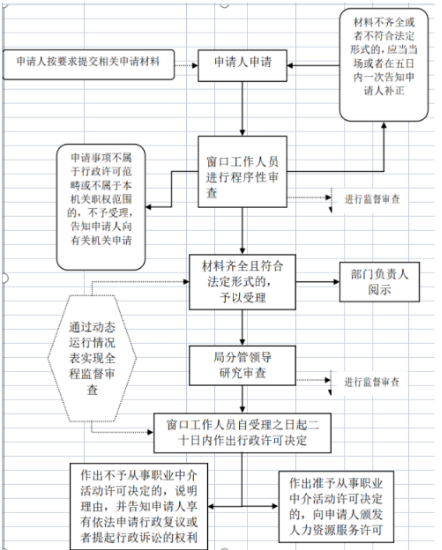 十九、办理时间和办理地址办理时间：法定工作日 上午8:00-12:00，下午14:30-17:30办理地址：双牌县双电西路26号政务中心二楼人社服务窗口人力资源服务行政许可审  批  表湖南省人力资源和社会保障厅  制填  写  说  明一、申请书应用钢笔或中性笔填写，字迹清楚工整。二、表内填写不下的内容可另附A4纸填写。三、机构性质包括企业单位法人、事业单位法人、社会团体法人等。四、服务内容指开展的人力资源服务。五、出资人（方）有多个（方）的，要逐一填写有关情况。六、填表过程中，要守诚信，据实填写。附件2“人力资源服务许可”证明事项告知承诺制承诺书申请人(法人)单位名称：                    统一社会信用代码:法定代表人:                     联系方式:联系人:                    联系方式:住所地:委托代理人(如有，须提供)姓名:               联系方式:证件类型:           证件编号:本人现作出如下承诺:1.已知晓“人力资源服务许可”证明事项告知承诺制告知书的全部内容。2.符合需由告知书中证明材料证明:口有开展业务必备的固定场所建筑面积        平米、办公设施和开办资金，符合需由告知书中证明材料证明的经营场所使用权证明(租赁合同、房屋所有权证)，经营场所具体地址位于:                                       ；口有      名以上具备相应职业资格的专职工作人员， 有专职工作人员从业的有效证件及劳动合同等材料;口公司章程和规章制度。3.愿意承担不实承诺的法律责任。4.本承诺书中填写的信息真实、准确。上述承诺是申请人真实的意思表示。申请人签名/盖章:                                委托代理人签名/盖章:年    月    日                                  年    月    日附件3“人力资源服务许可”证明事项告知承诺制办理特别授权委托书兹特别委托           （姓名），                         （身份证号码），                (手机号码)，                             (单位及职务)，办理我单位人力资源服务许可申请事宜。特此委托。受委托人身份证复印件粘贴处申请人(盖章)法定代表人(签字) :  年  月   日序号材料名称材料类型份数来源渠道材料形式提交方式1人力资源服务行政许可审批表原件1政府部门核发纸质、电子网上现场都可提交2机构章程和制度原件1自备纸质、电子网上现场都可提交3办公场所使用权属(租赁合同或房屋产权证明复印件)原件和复印件1自备纸质、电子网上现场都可提交4机构工商营业执照副本、法定代表人、经办人身份证复印件1自备纸质、电子网上现场都可提交5机构工作人员名册及参保记录(无法通过系统核验的提供)、专职人员资格证书原件和复印件1其他纸质、电子网上现场都可提交6法定代表人交其他人办理的，提供单位书面授权委托书原件和复印件1其他纸质、电子网上现场都可提交办理过程办理环节办理人员办理时限审批标准办理结果办理过程受理窗口工作人员1个工作日资料齐全、符合法定形式受理通知书办理过程初审经办人1个工作日符合法定条件办理过程复审经办人2个工作日符合法定条件办理过程决定分管领导2个工作日符合法定条件办理过程办结告知经办人1个工作日符合法定条件机构名称：法定代表人：联系电话：填表日期：人力资源服务机构机构名称机构名称人力资源服务机构工商营业执照统一社会信用代码工商营业执照统一社会信用代码人力资源服务机构机构性质机构性质服务方式服务方式服务方式人力资源服务机构机构电话机构电话注册资金注册资金注册资金人力资源服务机构办公地址办公地址法定代表人姓    名姓    名身份证号码身份证号码身份证号码身份证号码身份证号码身份证号码联系电话法定代表人出资总额出资人姓名姓名身份证号身份证号身份证号联系电话联系电话联系电话出资金额出资人出资人出资人出资单位单位名称单位名称联系电话联系电话联系电话出资单位办公地址办公地址出资金额出资金额出资金额出资单位法人姓名法人姓名联系电话联系电话联系电话出资单位身份证号码身份证号码出资单位单位名称单位名称联系电话联系电话联系电话出资单位办公地址办公地址出资金额出资金额出资金额出资单位法人姓名法人姓名联系电话联系电话联系电话出资单位身份证号码身份证号码出资单位单位名称单位名称联系电话联系电话联系电话出资单位办公地址办公地址出资金额出资金额出资金额出资单位法人姓名法人姓名联系电话联系电话联系电话出资单位身份证号码身份证号码现有资产状况现有资金现有资金现有资金现有设备总额现有设备总额现有设备总额现有资产总额现有资产总额现有资产总额现有资产状况现有资产状况经营场所用房经营场所用房经营场所用房自用    （㎡）自用    （㎡）自用    （㎡）合计    （㎡）合计    （㎡）合计    （㎡）现有资产状况经营场所用房经营场所用房经营场所用房租用    （㎡）租用    （㎡）租用    （㎡）合计    （㎡）合计    （㎡）合计    （㎡）人员情况人员总数人员总数人员总数专职人员数专职人员数专职人员数具备从业资格人数具备从业资格人数具备从业资格人数人员情况服务内容工商营业执照批准经营范围本单位郑重承诺，本表所填内容真实，如有瞒报漏报、弄虚作假的，自愿承担有关法律责任。                                                  XXX公司（盖章）                                                   年    月    日本单位郑重承诺，本表所填内容真实，如有瞒报漏报、弄虚作假的，自愿承担有关法律责任。                                                  XXX公司（盖章）                                                   年    月    日本单位郑重承诺，本表所填内容真实，如有瞒报漏报、弄虚作假的，自愿承担有关法律责任。                                                  XXX公司（盖章）                                                   年    月    日本单位郑重承诺，本表所填内容真实，如有瞒报漏报、弄虚作假的，自愿承担有关法律责任。                                                  XXX公司（盖章）                                                   年    月    日本单位郑重承诺，本表所填内容真实，如有瞒报漏报、弄虚作假的，自愿承担有关法律责任。                                                  XXX公司（盖章）                                                   年    月    日本单位郑重承诺，本表所填内容真实，如有瞒报漏报、弄虚作假的，自愿承担有关法律责任。                                                  XXX公司（盖章）                                                   年    月    日本单位郑重承诺，本表所填内容真实，如有瞒报漏报、弄虚作假的，自愿承担有关法律责任。                                                  XXX公司（盖章）                                                   年    月    日本单位郑重承诺，本表所填内容真实，如有瞒报漏报、弄虚作假的，自愿承担有关法律责任。                                                  XXX公司（盖章）                                                   年    月    日本单位郑重承诺，本表所填内容真实，如有瞒报漏报、弄虚作假的，自愿承担有关法律责任。                                                  XXX公司（盖章）                                                   年    月    日本单位郑重承诺，本表所填内容真实，如有瞒报漏报、弄虚作假的，自愿承担有关法律责任。                                                  XXX公司（盖章）                                                   年    月    日审 批 意 见  签章                                           年    月    日审 批 意 见  签章                                           年    月    日审 批 意 见  签章                                           年    月    日审 批 意 见  签章                                           年    月    日审 批 意 见  签章                                           年    月    日审 批 意 见  签章                                           年    月    日审 批 意 见  签章                                           年    月    日审 批 意 见  签章                                           年    月    日审 批 意 见  签章                                           年    月    日审 批 意 见  签章                                           年    月    日许可编号许可编号许可日期许可日期许可日期领证签字领证签字领证时间领证时间领证时间